ПРОЕКТ ВНЕСЕНИЯ ИЗМЕНЕНИЙ В ПРАВИЛА ЗЕМЛЕПОЛЬЗОВАНИЯ И ЗАСТРОЙКИ МУНИЦИПАЛЬНОГО ОБРАЗОВАНИЯ «БОЛЬШЕДОРОХОВСКОЕ СЕЛЬСКОЕ ПОСЕЛЕНИЕ»АСИНОВСКОГО РАЙОНА ТОМСКОЙ ОБЛАСТИСОСТАВ ПРОЕКТАТекстовая часть1. Правила землепользования и застройки муниципального образования «Большедороховское сельское поселение» Асиновского района Томской области.Приложение(графическая часть)1. Карта градостроительного зонирования территории в районе земельного участка, расположенного по адресу: Томская область, Асиновский район, северная часть кадастрового квартала 70:02:0200046, участок № 1 (приложение 1).2. Карта градостроительного зонирования территории в районе нежилого здания, расположенного по адресу: Томская область, Асиновский район, с. Больше-Дорохово, ул. Центральная, 34/1 (приложение 2).3. Карта градостроительного зонирования территории,  расположенной между пилорамой в д. Феоктистовка Асиновского района Томской области по ул. имени Волкова, 54/2 и кладбищем по ул. имени Волкова, 76/1 (приложение 3).4. Карта градостроительного зонирования территории,  расположенной в южной части деревни Тихомировка (приложение 4).Правила землепользования и застройки муниципального образования «Большедороховское сельское поселение» Асиновского района Томской области         Проектом изменений в Правила землепользования и застройки муниципального образования «Большедороховское сельское поселение» Асиновского района Томской области предусматривается изменение границ территориальных зон в части:          1. сокращение зоны сельскохозяйственных угодий площадью 1403205 м² и переводом ее в производственную зону (П-1) в районе земельного участка, расположенного по адресу: Томская область, Асиновский район, северная часть кадастрового квартала 70:02:0200046, участок № 1 (приложение 1);         2. сокращение зоны застройки индивидуальными жилыми домами (Ж1) и зоны рекреационного назначения (Р) и переводом их в производственную зону (П-1) в районе нежилого здания, расположенного по адресу: Томская область, Асиновский район, с. Больше-Дорохово, ул. Центральная, 34/1 (приложение 2);         3. сокращение зоны иного назначения, в соответствии с местными условиями (территория общего пользования) и переводом ее в производственную зону (П-1), расположенной между пилорамой в д. Феоктистовка Асиновского района Томской области по ул. имени Волкова, 54/2 и кладбищем по ул. имени Волкова, 76/1 (приложение 3).           4. сокращение зоны иного назначения, в соответствии с местными условиями (территория общего пользования) и переводом ее в производственную зону (П-1), расположенной в южной части деревни Тихомировка (приложение 4). Приложение 1Правила землепользования и застройки муниципального образования«Большедороховское сельское поселение»Асиновского района Томской областиФрагмент карты градостроительного зонированияв районе земельного участка, расположенного по адресу: Томская область, Асиновский район, северная часть кадастрового квартала 70:02:0200046, участок № 1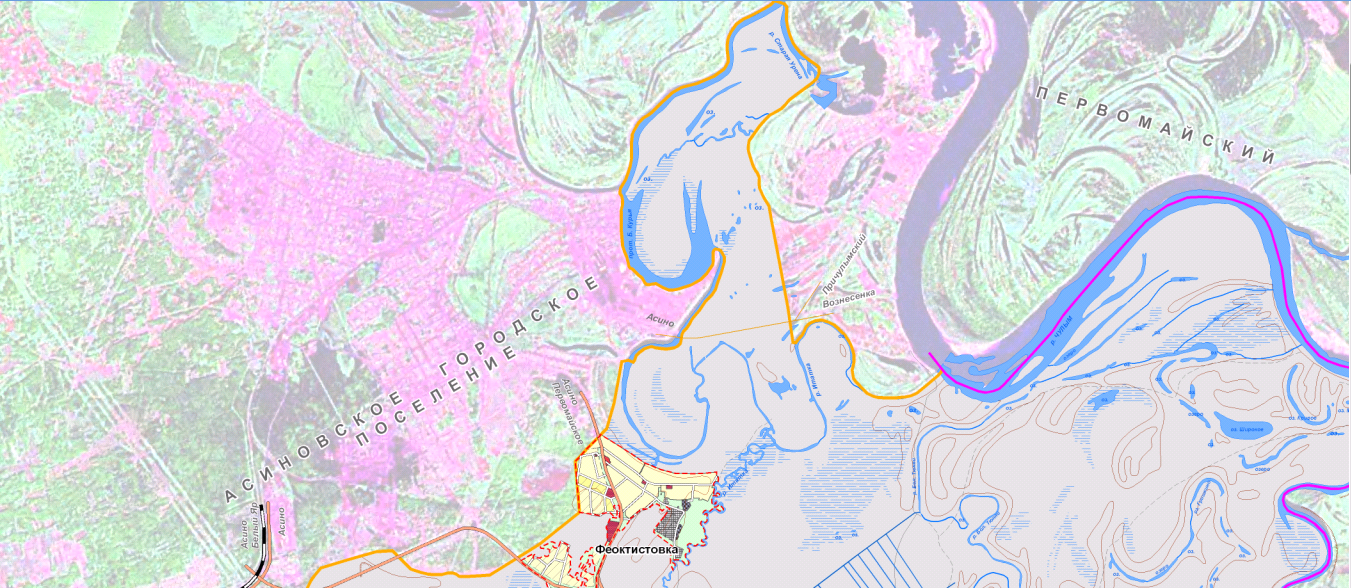 	земли сельскохозяйственного назначенияПравила землепользования и застройки муниципального образования«Большедороховское сельское поселение»Асиновского района Томской областиФрагмент карты градостроительного зонированияв районе земельного участка, расположенного по адресу: Томская область, Асиновский район, северная часть кадастрового квартала 70:02:0200046, участок № 1(проектное решение)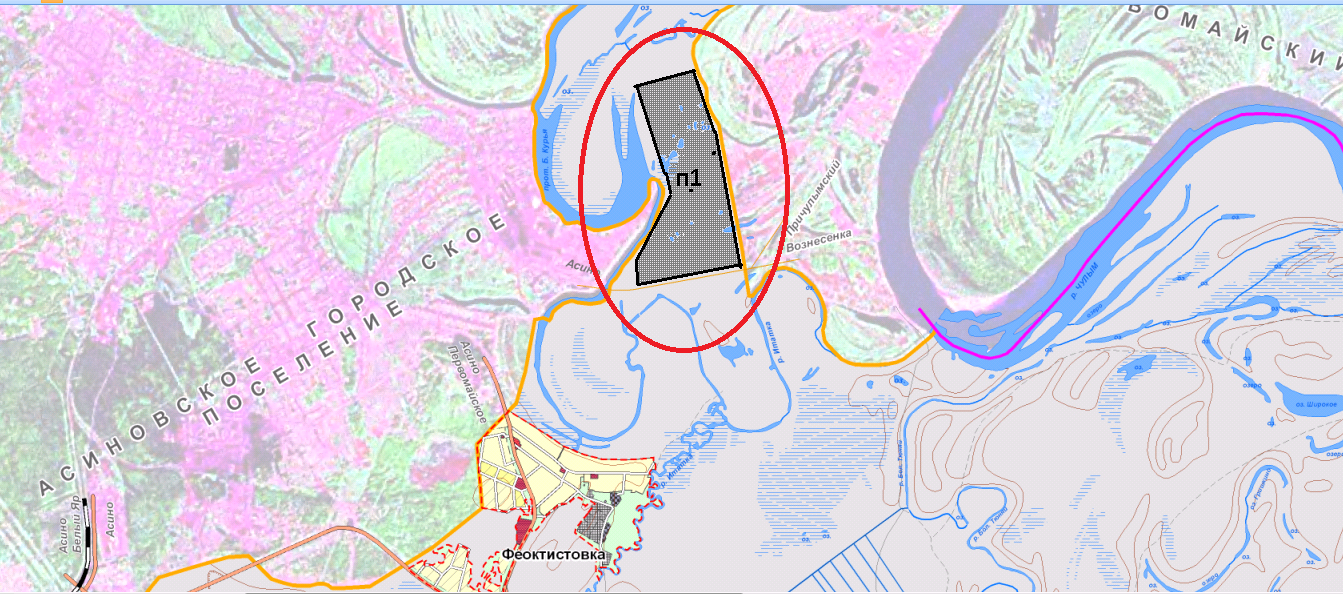 	земли сельскохозяйственного назначения	производственная зона (П1)Приложение 2Правила землепользования и застройки муниципального образования«Большедороховское сельское поселение»Асиновского района Томской областиФрагмент карты градостроительного зонированияв районе нежилого здания, расположенного по адресу: Томская область, Асиновский район, с. Больше-Дорохово, ул. Центральная, 34/1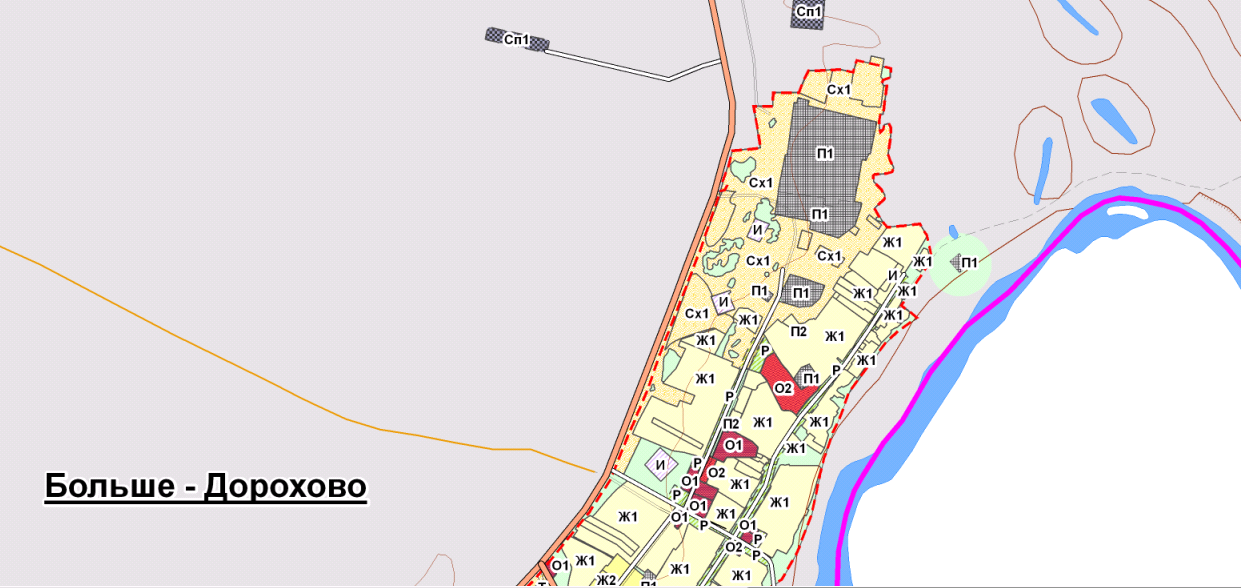 	зона застройки индивидуальными жилыми домами (Ж1)	зона рекреационного назначения (Р)Правила землепользования и застройки муниципального образования«Большедороховское сельское поселение»Асиновского района Томской областиФрагмент карты градостроительного зонированияв районе нежилого здания, расположенного по адресу: Томская область, Асиновский район, с. Больше-Дорохово, ул. Центральная, 34/1(проектное решение)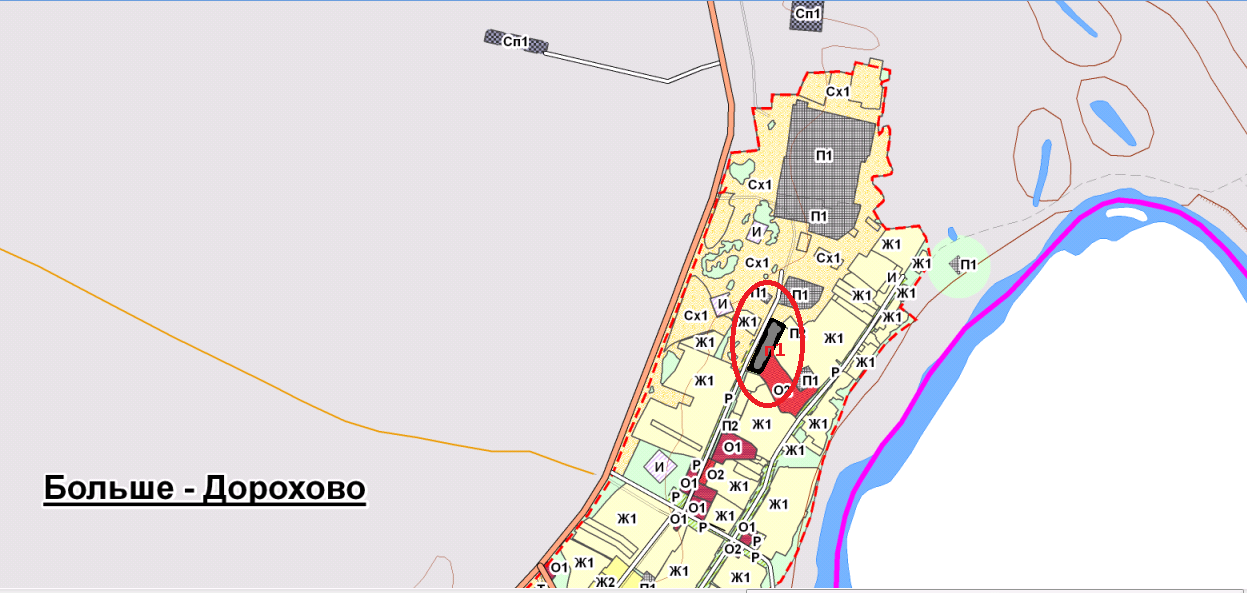 	зона застройки индивидуальными жилыми домами (Ж1)	зона рекреационного назначения (Р)	производственная зона (П1) Приложение 3Правила землепользования и застройки муниципального образования«Большедороховское сельское поселение»Асиновского района Томской областиФрагмент карты градостроительного зонирования территориирасположенной между пилорамой в д. Феоктистовка Асиновского района Томской области по ул. имени Волкова, 54/2 и кладбищем по ул. имени Волкова, 76/1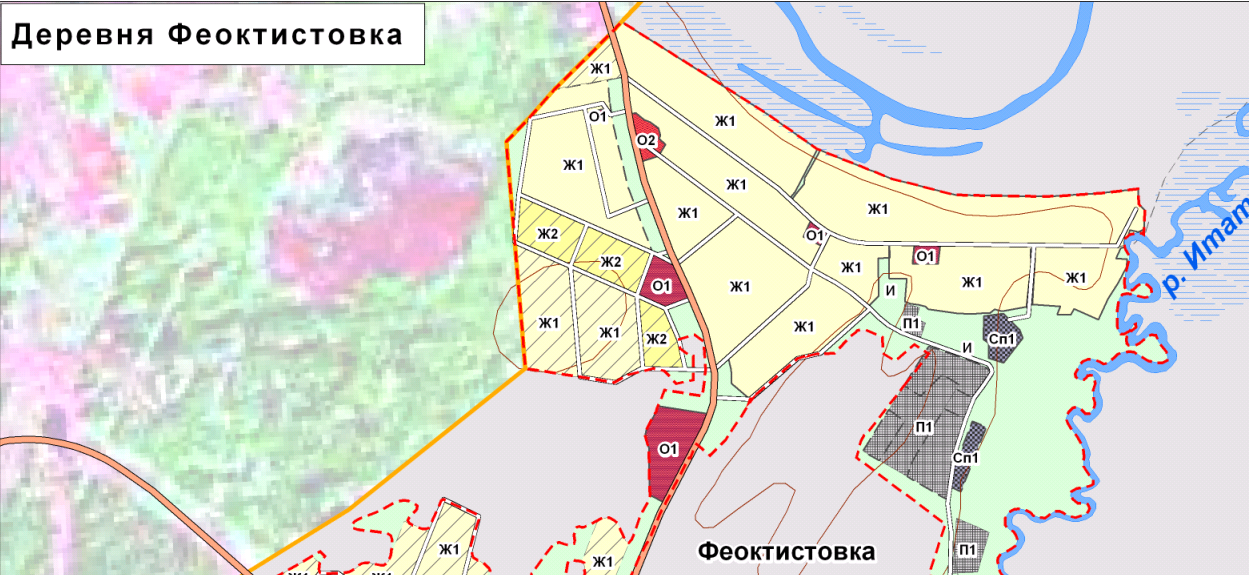 	зона иного назначения, в соответствии с местными условиями (территория                            общего пользования)Правила землепользования и застройки муниципального образования«Большедороховское сельское поселение»Асиновского района Томской областиФрагмент карты градостроительного зонирования территориирасположенной между пилорамой в д. Феоктистовка Асиновского района Томской области по ул. имени Волкова, 54/2 и кладбищем по ул. имени Волкова, 76/1(проектное решение)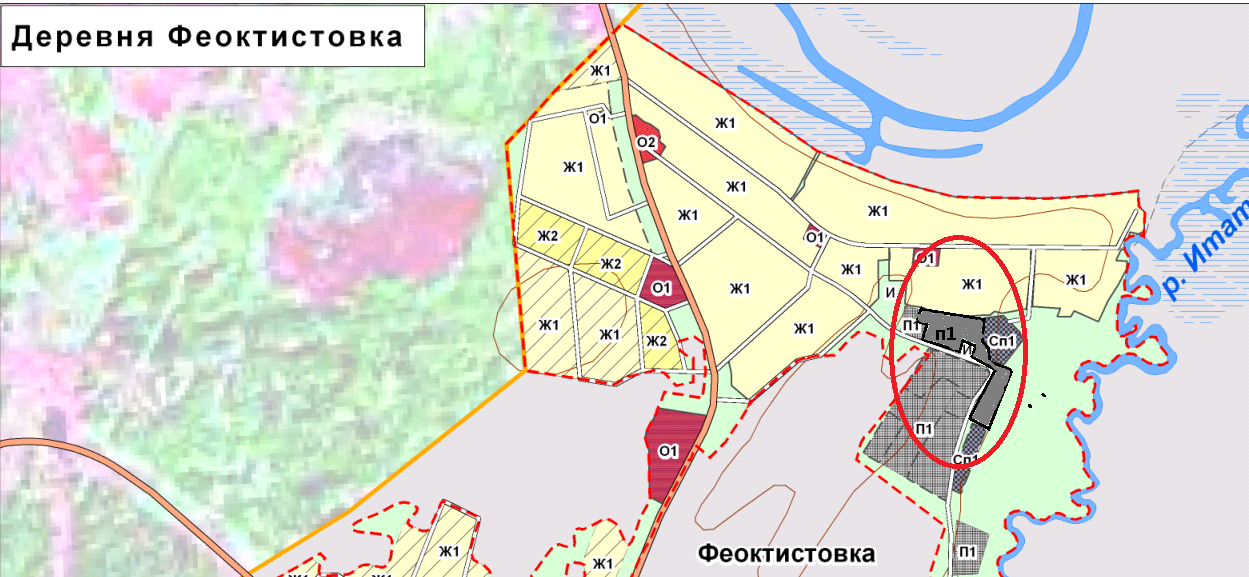 	зона иного назначения, в соответствии с местными условиями (территория                            общего пользования)	производственная зона (П1) Приложение 4Правила землепользования и застройки муниципального образования«Большедороховское сельское поселение»Асиновского района Томской областиФрагмент карты градостроительного зонирования территориирасположенной в южной части деревни Тихомировка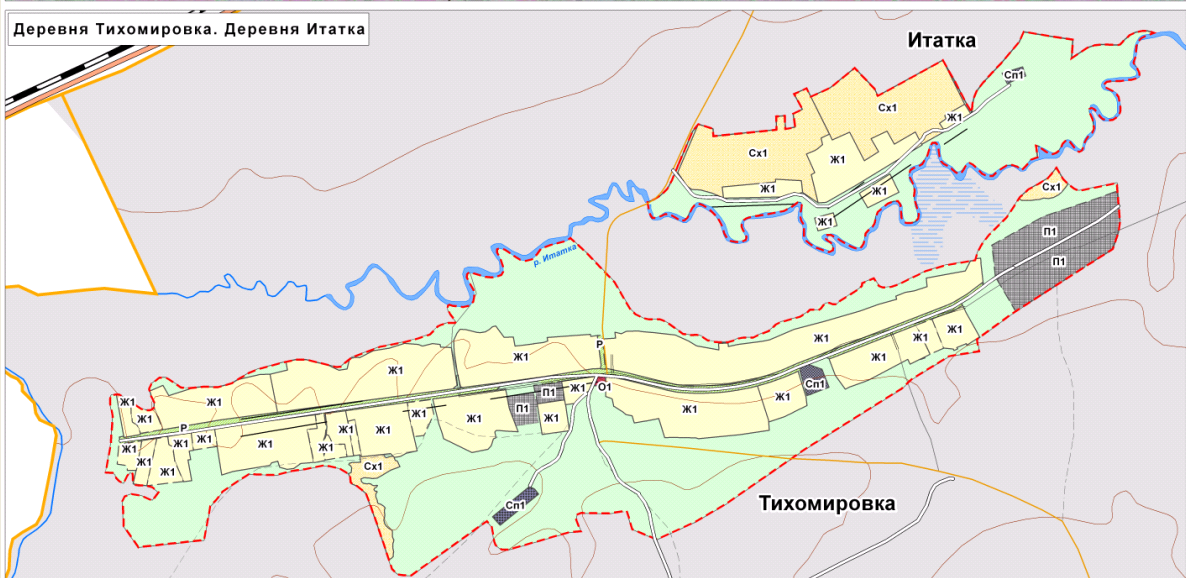 	зона иного назначения, в соответствии с местными условиями (территория                            общего пользования)Правила землепользования и застройки муниципального образования«Большедороховское сельское поселение»Асиновского района Томской областиФрагмент карты градостроительного зонирования территориирасположенной в южной части деревни Тихомировка(проектное решение)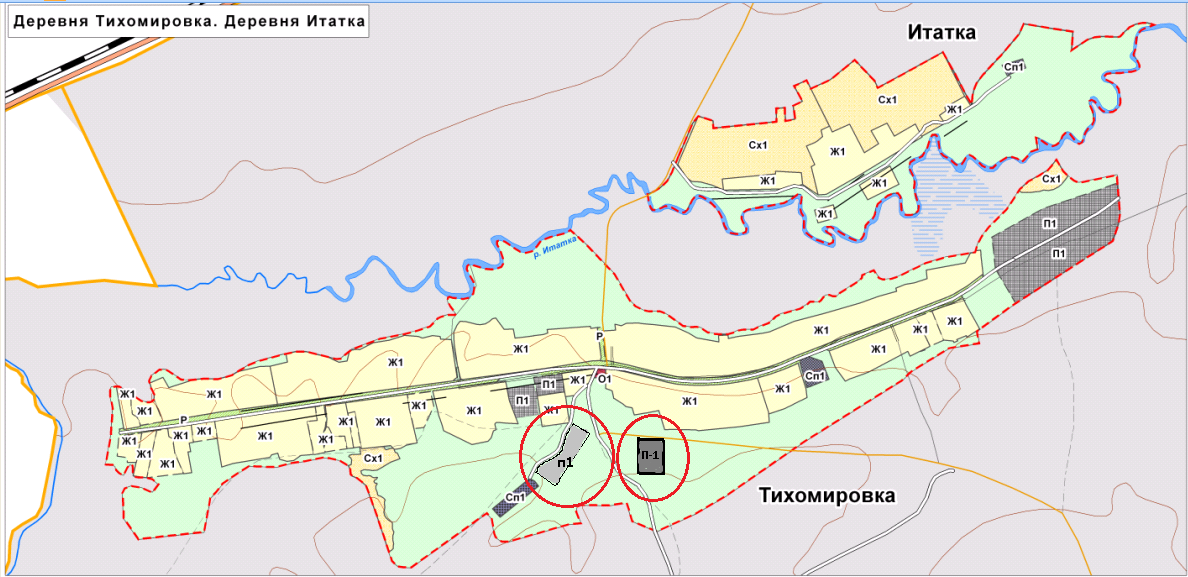 	зона иного назначения, в соответствии с местными условиями (территория                            общего пользования)	производственная зона (П1) 